关于颁发采矿许可证的公告方城县磊鑫石材有限公司方城县小史店镇后魏楼饰面用花岗岩矿已经南阳市自然资源和规划局审查批准延续，并颁发了采矿许可证，采矿许可证号为C4113002014067130134529，现对该矿的矿区范围进行公告。附件：采矿许可证副本复印件方城县自然资源局2023年5月6日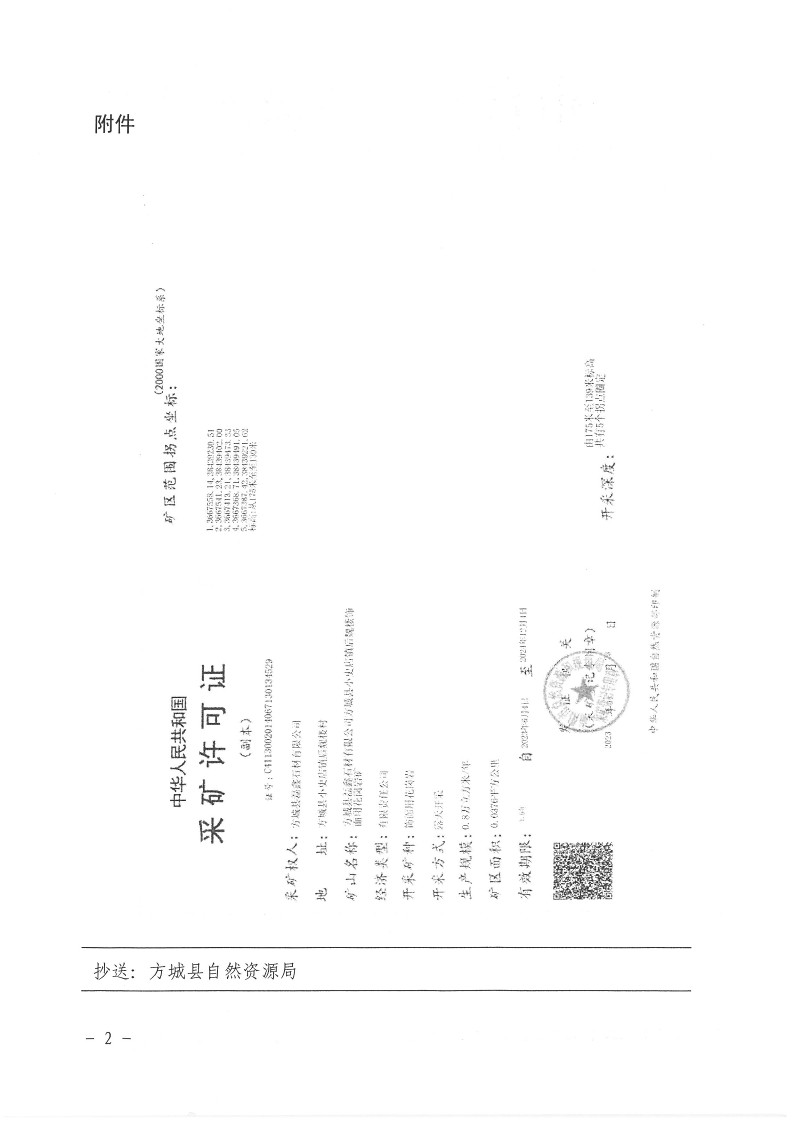 